Académie :	Session :Il est interdit aux candidats de signer leur composition ou d'y mettre un signe quelconque pouvant indiquer sa provenance.MENTION COMPLÉMENTAIRE TECHNICIEN(NE) EN RÉSEAUX ÉLECTRIQUESSESSION 2023 ÉPREUVE E1PRÉPARATION D’UNE ACTIVITÉ DE CHANTIERDOSSIER SUJETLes documents fournis au candidat sont constitués de trois dossiers :  DOSSIER TECHNIQUEDOSSIER RESSOURCE DOSSIER SUJETDès que le sujet vous est remis assurez-vous qu’il soit complet.Situation professionnelle :En tant que chef d’équipe « chargé de travaux » habilité B2V-H2V, suite à une formation suivie dans votre entreprise, vous devez réaliser un chantier et une étude sur la commune d'Antogny.Vous êtes intégré à une équipe de 5 salariés (vous compris), et vous travaillez pour le compte de votre entreprise.Vous devez réaliser les travaux préparatoires suivants :Ces différentes activités peuvent être traitées de manière indépendante, dans un ordre indifférent.Pour mener vos activités, vous avez à disposition le dossier technique (DT) relatif au chantier et le dossier ressource (DR) relatif aux matériels et normes utilisés.Compétences évaluées :Activité A : Renforcement du réseau Basse Tension aérienLa première étape consiste en un renforcement du réseau BT.Le renforcement du réseau BT aérien traité est situé du support 1 au support 3.A-1 /Indiquer les supports à implanter et ceux à conserver, en les identifiant par les lettres ou numéros utilisés sur les différents plans.À implanter : 	 À conserver :	 A-2 /Préciser le type de conducteur à déposer. En conducteurs nus  En câble torsadé isolé  En acier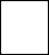 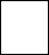 A-3 /Préciser le type de conducteur réseau à poser (norme et sections). Réponse : Indiquer la nature des conducteurs.Phases :  	 Neutre :  	 A-4 /Calculer la longueur de conducteur à prévoir pour l'ensemble du renforcement BT aérien. Réponse : A-5 /Indiquer, au support 3, l'accessoire à prévoir pour réaliser la RAS BT. Réponse : A-6 /Sélectionner la meilleure organisation pour garantir au maximum la continuité de service :Mettre l'installation hors tension, déposer le réseau et les branchements, déposer les supports à supprimer, implanter les nouveaux supports, dérouler les conducteurs, raccorder les branchements, remettre sous tension.Laisser l'installation sous tension, implanter les nouveaux supports et dérouler le câble, mettre le nouveau réseau sous tension, déconnecter les branchements et les raccorder sur le nouveau réseau, mettre hors tension l'ancien réseau.Laisser l'installation sous tension, déposer les branchements, implanter les nouveaux supports et dérouler le câble, mettre hors tension, connecter les branchements sur le nouveau réseau, remettre sous tension. Contacter l'entreprise pour avoir des renforts, et faire l'ensemble des travaux dans la journée.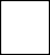 A-7 /Indiquer le relevé à réaliser lors des reprises de branchements triphasés avant de les déconnecter.Réponse :  Préciser le risque encouru si ce relevé n'est pas effectué. Réponse : Après la mise sous tension vous constatez que l'erreur évoquée à la question précédente a été faite.Indiquer comment y remédier.Réponse :  	A-8/Calculer les profondeurs d’implantation des supports à réaliser. Support 1 :Réponse  :  Support 2 :Réponse  :  A-9 /Relever la valeur de la flèche à prévoir pour la portée C-D à 20°C. Réponse : Déterminer la valeur de la force de traction dans le neutre porteur pour le canton concerné (portée C-D, température 20°C)Réponse : Indiquer les risques si les réglages suivants ne sont pas respectés :Si le torsadé n'est pas assez tendu. Réponse : Si le torsadé est trop tendu. Réponse : A-10 /Choisir le câble à prévoir pour la reprise des branchements du support D.	NFC 33-209 3x70+54.6	NFC 33-209 4x25  NFC 33-210 3x150+70  NFC 33-210 4x35A-11/Compléter le schéma ci-dessous en indiquant les matériels nécessaires :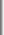 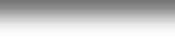 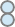 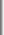 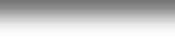 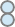 A-12/Indiquer la condition à respecter pour raccorder le réseau souterrain sur le câble torsadé aérien. Réponse : Activité B : Mutation d’un transformateur sur poteauLa deuxième étape de ce chantier consiste à remplacer le poste de transformation N° 37005 TSP Maigrebois 50 KVA par un nouveau transformateur d’une puissance apparente de 100 KVA.B-1/Vous réceptionnez le nouveau transformateur (plaque signalétique ci-dessous). Vous vous assurerez que le matériel corresponde bien au cahier des charges.Indiquer le couplage au primaire. 	Indiquer la tension au secondaire. 	Indiquer la signification de la lettre « n » dans la désignation Dyn11. 	B-2/La dépose du transformateur s’effectuera en utilisant une grue. Un palonnier, accroché aux pièces de levage du transformateur, permet de centrer l’effort et de faciliter la descente vers le camion.Indiquer le nom du polluant pouvant être présent dans le transformateur.Préciser le dispositif environnemental prévu à la réception dans la benne du camion.B-3/À la lecture du plan, vous remarquez une erreur :Indiquer ci-dessous l’erreur observée.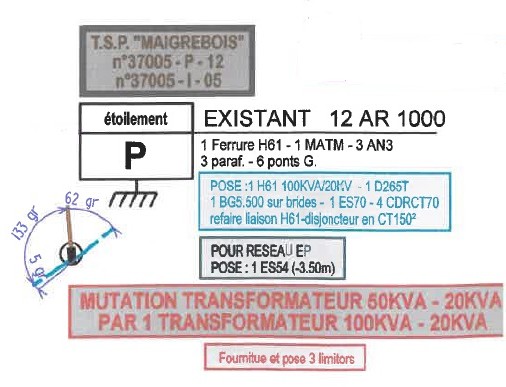 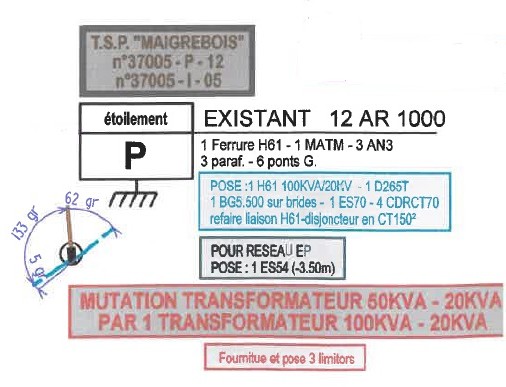 B-4/Préciser la signification du matériel EXISTANT sur le poste de transformation.1 Ferrure H61 :  	-	3 AN3 :  	6 ponts G :  	B-5/Préciser la signification du matériel À POSER sur le nouveau poste de transformation.-	1 D265 T :  .1 BG5 500 sur brides : 4 CDRCT70 : 	B-6/Nommer les matériels symbolisés sur le graphique de la partie ancrage au réseau HTA. 		 	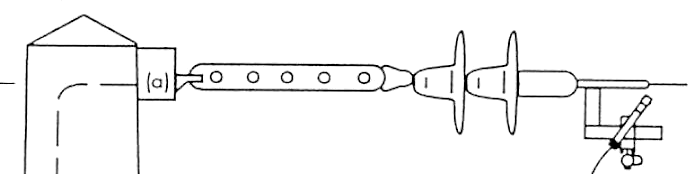 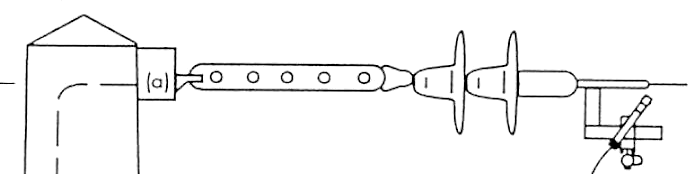 			 	B-7/Vous devez vérifier la profondeur d’implantation du support P.Calculer la profondeur d'enfouissement avec un coefficient de stabilité de 1,75. 	Indiquer quel marquage sur le poteau béton vous permettra de vérifier la conformité de la bonne profondeur. Expliquer la démarche de contrôle.B-8/Vous avez en charge le remplacement du poste P. Ce chantier se fera hors tension. Le chargé de consignation procédera à une consignation en deux étapes.Préciser la signification des lettres et chiffres présents sur votre titre d’habilitation H2V.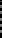 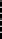 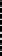 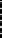 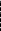 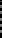 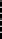 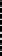 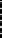 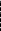 B-9/Citer dans l’ordre les 5 opérations entrant dans la consignation électrique qui devront être effectuées avant de réaliser les travaux.1) 2) 3) 4) 5) B-10/Le chargé d'exploitation du SIEIL désigne une personne en sa qualité de chargé de consignation afin de réaliser la première étape d'une consignation en 2 étapes.Préciser le titre d’habilitation que doit posséder cette personne.B-11/En tant que chargé de travaux, vous recevez un document de la part du chargé de consignation.Préciser l’objet de ce document.B-12/À la fin de votre travail, vous devez remettre au chargé de consignation un document.Préciser l’objet de ce document : 	B-13/Indiquer dans la colonne "réalisé par", le titre d’habilitation que doit posséder la personne qui sera en charge de chacune des opérations suivantes.B-14/Choisir, parmi le matériel ci-dessous, les équipements nécessaires pour effectuer les travaux de raccordement (CDR/CT) sous tension sur le réseau BT, en utilisant comme moyen d’ascension des échelles emboitables (travaux temporaires en hauteur du décret 2004 924 du 01/09/2004).B-15/Une partie des travaux peut s’effectuer en PEMP R 386.Choisir le modèle le plus adapté parmi les illustrations ci-dessous (entourer le modèle de nacelle).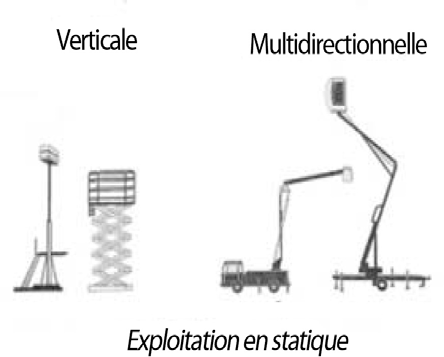 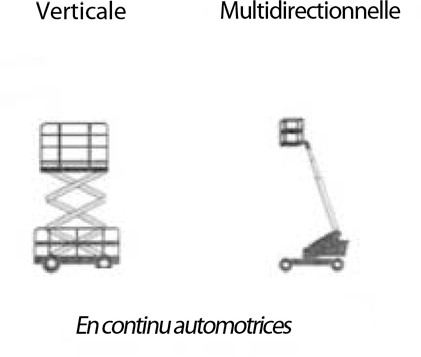 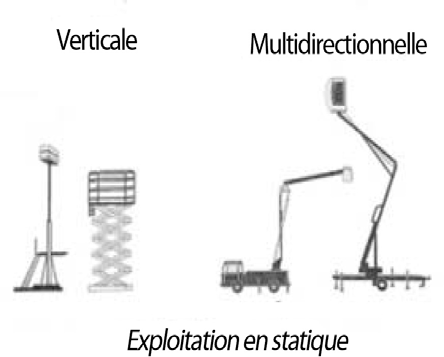 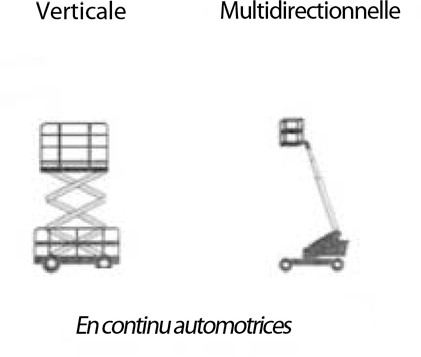 Préciser le CACES nécessaire.	B-16/La dernière étape de la remise en conformité du poste P nécessite de reprendre le circuit de terre.Préciser la désignation du matériel de raccordement de la mise à la terre de la cuve du transformateur dans le cas de parafoudres type ZNO.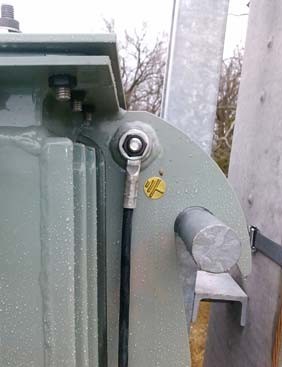 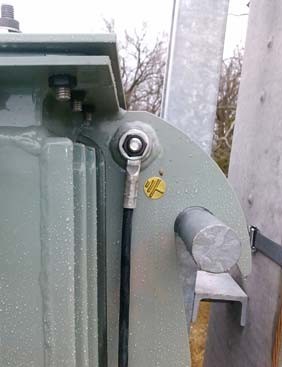 B-17/Compléter le synoptique des éléments devant être reliés à la terre des masses du poste H61, en respectant la légende, ainsi que le type de matériel de raccordement dans le cas de parafoudres type ZNO.TRAVERSE D’ANCRAGE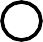 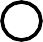 FERRURE SUPPORT PARAFOUDRES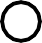 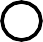 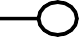 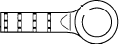 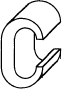 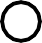 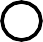 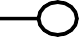 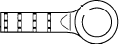 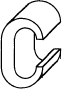 CUVE DU TRANSFORMATEURCOFFRET DISJONCTEUR BTPLATE FORME DE MANOEUVREActivité C : Effacement du réseau aérien et viabilisation du futur lotissementDans le cadre de l'effacement du réseau aérien, vous allez devoir effectuer :La mise en place d'une signalisation de chantier adéquateLa confection des tranchéesLa mise en place des coffrets et du matériel nécessaireLe déroulage du ou des câbles dans les règles de l'artLe raccordement des différents coffretsLa viabilisation d'un futur lotissement sur le site de « la Vallée » Le plan de travail est donné dans le dossier technique du chantier. ​/ SignalisationPour effectuer la tranchée en traversée de route au niveau de la RMBT2, vous devez mettre en place une signalisation routière permettant la mise en sécurité de votre équipe, ainsi que celle des usagers de la route. L’impossibilité de couper la route à la circulation vous impose la mise en place d’une circulation alternée.Proposer, page suivante, le plan de pose de la signalisation nécessaire.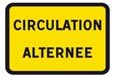 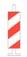 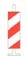 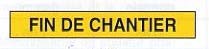 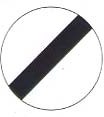 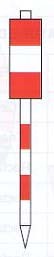 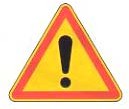 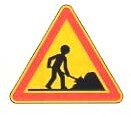 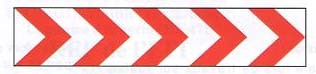 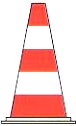 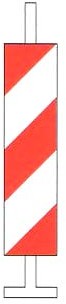 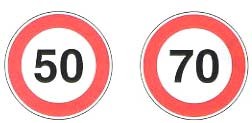 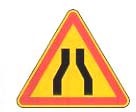 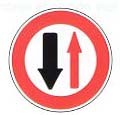 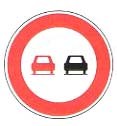 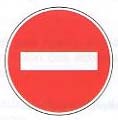 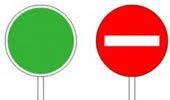 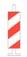 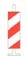 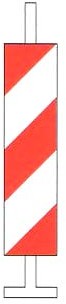  ​/ TerrassementSur le plan de situation ci-dessous, on vous indique le passage parallèle d’une canalisation de distribution gaz.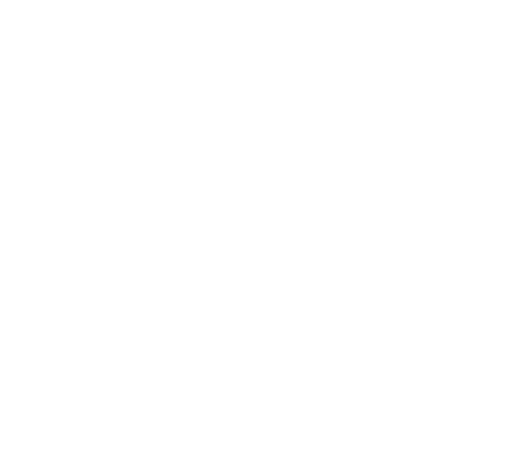 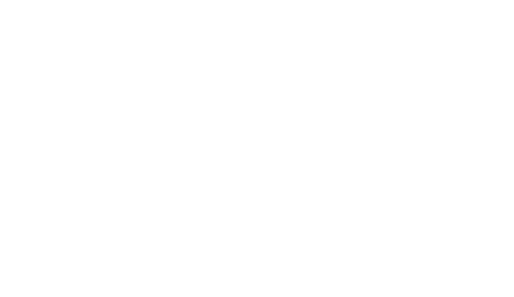 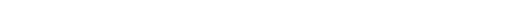 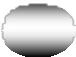 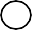 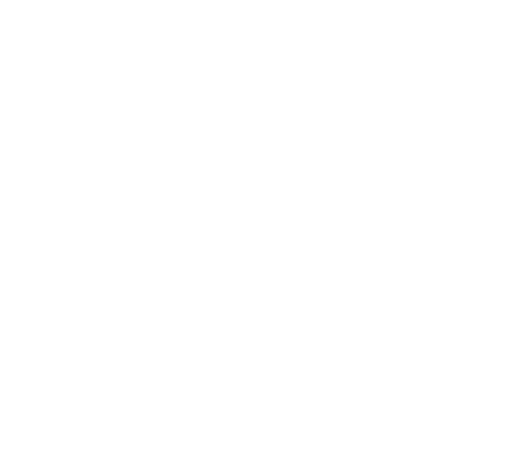 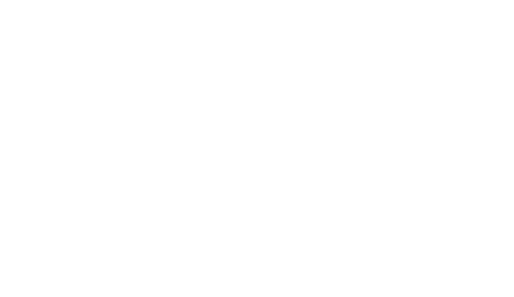 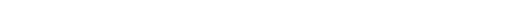 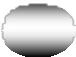 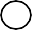 / Indiquer, sur le plan de coupe ci-dessus, les distances à respecter entre les réseaux./ Indiquer, sur le plan de coupe suivant, les distances à respecter.Niveau sol fini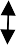 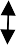 DA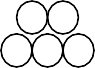 BA  :  B  :  C (sous trottoir) : D  (sous  chaussée)  :/ Attribuer à chacun de ces réseaux la couleur du grillage avertisseur normalisé.HTA distribution publique	:  	Distribution gaz	:  	Éclairage public	:  	Eau sous pression	:  	Télécommunications	:  	Eaux usées refoulement	:  	BT distribution publique	:  	Sonorisation	:  	 ​/ Mise en place du câble normalisé à isolation synthétique type réseau BT et des terres pour les RMBT/ Préciser les différentes étapes et les contrôles à effectuer lors du déroulage d'un câble./ Décliner les différentes étapes pour la mise en place de la terre./ Préciser la norme du câble à utiliser.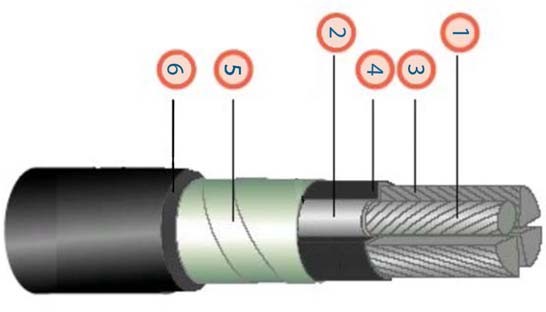 Le câble utilisé est constitué des éléments représentés ci-contre :/ Préciser la désignation des éléments repérés sur le câble page précédente.1  :  2 : 	3 : 	: : 	: 	/ Indiquer la partie du câble qui garantit la protection mécanique et chimique. Réponse : / Justifier l'emploi du plomb qui entoure le conducteur de neutre. Réponse : / Préciser le rôle de l’écran du câble.Réponse :   / Mise en place des RMBT et des accessoiresVous devez déterminer les modules à mettre en place dans les RMBT1, RMBT2, RMBT3, RMBT4 et la RMBT5./ Déterminer le type de branchement (type 1 ou type 2, monophasé ou triphasé) et si la mise en place d'un coffret contenant un compteur en limite de propriété est nécessaire.Poursuivre l’identification du type de branchement dans le tableau ci-dessous. (En vous appuyant sur les deux exemples)/ Indiquer, dans le tableau suivant, les références des modules à mettre en place dans chaque RMBT (départ de branchement tri ou mono fusiblé ou non, fausse coupure, étoilement), et vérifier que le choix du nombre de plages de chaque RMBT correspond bien aux besoins.Pour la parcelle 316, vous devez raccorder 2 habitations par le biais d'un accessoire souterrain./ Indiquer l’accessoire adéquat. JNI 240/240  SDI 240/35  DDI 240/35  DDC 240/35  JNC 240/240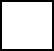 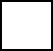  ​/ Viabilisation d'un futur lotissement sur le site de « la Vallée »Le plan de travail est donné dans le dossier technique du chantier./ Compléter le tableau ci-dessous, permettant de connaitre les caractéristiques des différents tronçons./ Conclure sur la conformité de la chute de tension maximale, sachant qu'elle doit être inférieure à 5%. 	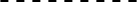 Examen :	Série :Spécialité/option :	Repère de l’épreuve :Epreuve/sous épreuve :NOM :(en majuscule, suivi s’il y a lieu, du nom d’épouse)  Prénoms :	 N° du candidat  Né(e) le :	(le numéro est celui qui figure sur la convocation ou liste d’appel)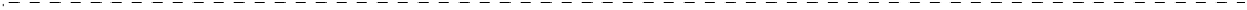 Appréciation du correcteurNote :MC IV Technicien(ne) en réseaux électriquesCode : 2306-MC4 TRE E1Session 2023Dossier sujetE1 – Préparation d’une activité de chantierDurée : 3H00Coefficient : 3DS 1/24ActivitésActivitésTemps conseilléAChantier de renforcement BT aérien30minBMise en conformité du poste HTA/BT sur poteau type H611h 30minCEffacement du réseau BT aérien et projet de viabilisation d'un futur lotissement, sur le site de "LA VALLÉE"1hC1‐1 : Analyser et exploiter l’ensemble des documents techniquesC1‐2 : Collecter et interpréter des informationsC2‐2 : Planifier son interventionC4‐3 : Compléter des documentsMC IV Technicien(ne) en réseaux électriquesSujetÉpreuve E1 Préparation d’une activité de chantierPage DS 2/24PAUWELS FRANCE78-80 AVENUE DU GÉNÉRAL DE GAULLE	TRANSFORMATEUR93174 BAGNOLETPAUWELS FRANCE78-80 AVENUE DU GÉNÉRAL DE GAULLE	TRANSFORMATEUR93174 BAGNOLETPAUWELS FRANCE78-80 AVENUE DU GÉNÉRAL DE GAULLE	TRANSFORMATEUR93174 BAGNOLETPAUWELS FRANCE78-80 AVENUE DU GÉNÉRAL DE GAULLE	TRANSFORMATEUR93174 BAGNOLETPAUWELS FRANCE78-80 AVENUE DU GÉNÉRAL DE GAULLE	TRANSFORMATEUR93174 BAGNOLETPAUWELS FRANCE78-80 AVENUE DU GÉNÉRAL DE GAULLE	TRANSFORMATEUR93174 BAGNOLETPAUWELS FRANCE78-80 AVENUE DU GÉNÉRAL DE GAULLE	TRANSFORMATEUR93174 BAGNOLETN°93 03 680793 03 6807UTE C52 – 100. 113UTE C52 – 100. 113UTE C52 – 100. 113PUISSANCE kVAPUISSANCE kVA100TYPEEFR200ANNÉE FRÉQUENCE Hz CLASSE MAT. CLASSE D’IS.MODE DE SERV PHASES2013PUISSANCE kVAPUISSANCE kVAHTBTANNÉE FRÉQUENCE Hz CLASSE MAT. CLASSE D’IS.MODE DE SERV PHASES50PUISSANCE kVAPUISSANCE kVAANNÉE FRÉQUENCE Hz CLASSE MAT. CLASSE D’IS.MODE DE SERV PHASESA1120500ANNÉE FRÉQUENCE Hz CLASSE MAT. CLASSE D’IS.MODE DE SERV PHASES24TENSION VTENSION V20500ANNÉE FRÉQUENCE Hz CLASSE MAT. CLASSE D’IS.MODE DE SERV PHASES24TENSION VTENSION V20000410ANNÉE FRÉQUENCE Hz CLASSE MAT. CLASSE D’IS.MODE DE SERV PHASES2220000410ANNÉE FRÉQUENCE Hz CLASSE MAT. CLASSE D’IS.MODE DE SERV PHASES3319500ANNÉE FRÉQUENCE Hz CLASSE MAT. CLASSE D’IS.MODE DE SERV PHASESCONT.33ANNÉE FRÉQUENCE Hz CLASSE MAT. CLASSE D’IS.MODE DE SERV PHASESCOURANTS	ACOURANTS	A2,88A141AANNÉE FRÉQUENCE Hz CLASSE MAT. CLASSE D’IS.MODE DE SERV PHASES3TENSION C.C. %TENSION C.C. %44COUPLAGECOUPLAGEDyn11Dyn11REFROIDISSEMENTREFROIDISSEMENTONANONANMASSE TOTALE kgMASSE TOTALE kg440440MASSE HUILE	kgMASSE HUILE	kg87Usine de B-2800 MECHELEN BELGIEUsine de B-2800 MECHELEN BELGIEUsine de B-2800 MECHELEN BELGIEUsine de B-2800 MECHELEN BELGIEUsine de B-2800 MECHELEN BELGIEN°Opération de la consignationLieu où se fait l’opérationDétails de l’opérationRéalisé parRéalisé parN°Opération de la consignationLieu où se fait l’opérationDétails de l’opérationBC/HCB2/H21Séparation de toutes les sources de tensionPoste H61Ouvrir le disjoncteur / Ouvrir l’IACMX2Condamnation des organes de coupuresPoste H61Poser le cadenas avec son disque de condamnation sur disjoncteur3Condamnation des organes de coupuresPoste H61Poser le cadenas avec son disque de condamnation à l’IACM4Remise de l’attestation de première étape de consignationSur le lieu de travail au B2/H25Signer l’attestation de première étape de consignation (Le chargé de travaux prend la responsabilité du reste des opérations)6Identification de l’ouvrageSur le chantierDe l’IACM au support P Lecture de plan et visuel7Vérification de l’absence de tensionAu support PEffectuer la VAT sur chaque conducteur à l’aide d’une perche isolante qui porte le détecteur.8Mise à la terre et en court-circuitSupport PPose d’un dispositif de mise à la terre et en court-circuit sur les 3 conducteurs.9Réaliser des travaux / Surveiller du chantier / Fin des travaux / Rassembler le personnel / Faire déposer les MALT et MCC10Remise de l’avis de fin de travailSur le lieu de travail11Signature de l’avis de fin de travail (le chargé de consignation prend la responsabilité du reste des opérations)12PostePorter les EPI / Enlever le cadenas13DécondamnationIACMPorter les EPI / Fermer l’IACM14Remise sous tension HTPostePorter les EPI / Fermer l’IACM15DécondamnationPosteEnlever le cadenas au disjoncteur BT16Remise sous tension BTPostePorter les EPI / Fermer le disjoncteur BT17Compte rendu au chargé d’exploitationMatérielDésignationOuiNon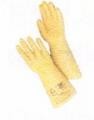 Gants isolants classe 00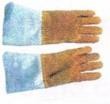 Gants en cuir à crispin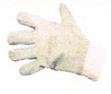 Gants de manutention en cuir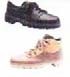 Chaussures de sécurité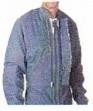 Vêtement de travail adapté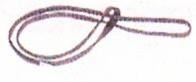 Sangle de maintien de la longe anti-chute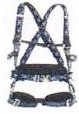 Harnais de sécurité avec longes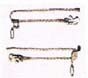 Longe de maintienX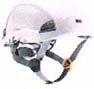 Casque d’électricien avec écran facial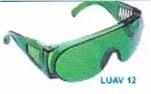 Lunettes de protection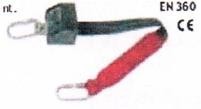 Longe anti-chute avec absorbeur d’énergie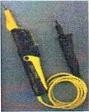 Détecteur de TensionXPARCELLE N°DISTANCETYPE DE BRANCHEMENTTYPE DE BRANCHEMENTBRANCHEMENTBRANCHEMENTCOFFRET COMPTEUR LIMITE DE PROPRIÉTÉCOFFRET COMPTEUR LIMITE DE PROPRIÉTÉPARCELLE N°DISTANCE12MONOTRIOUINON13315 mXXX13215 m26840 m31620 m31620 m10020 m9920 m10617 m33237 mXXX9729 mNOMNbre de modulesNOM ENEDISNbre de plages occupéesNbre de plages libresRMBT 1(parcelle 133)Module RAC 240 Module BR 60 TX 2X 167.71.70067.71.708411RMBT 2(parcelles 132, 268)RMBT 3(parcelle 106)RMBT 4(parcelles 100, 99)RMBT 5(parcelles 332, 97)Tronçon entreDistance (m)Puissance des points de livraison en KVANombres de parcelles desserviesKpondérationSpondérée en KVAIm pondéré en ASection mm²Chute de tension en %Cumul chute de tensionen %P et A3010X12+2X18120,6398,281421500,460,46A et B201500,250,71B et C2010150C et D60148150D et E302X12241500,1C et F40656,168195F et G4095Chute de tension maximale (entre P et G)Chute de tension maximale (entre P et G)Chute de tension maximale (entre P et G)Chute de tension maximale (entre P et G)Chute de tension maximale (entre P et G)Chute de tension maximale (entre P et G)Chute de tension maximale (entre P et G)Chute de tension maximale (entre P et G)Chute de tension maximale (entre P et G)